Tarifele și limitele cardurilor bancare, emise de B.C. ProCredit Bank S.A. pentru Clienții BusinessÎn vigoare din 15.06.2023Aprobate prin decizia Comitetului de Active și Pasive al B.C. ProCredit Bank S.A. din 05.04.2023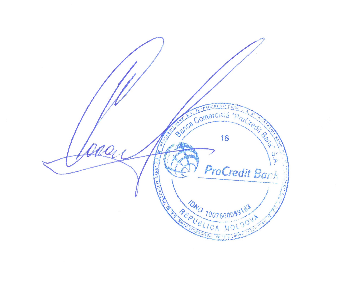                                           Președintele Comitetului de Conducere: Irina Coroi-Jovmir              © ProCredit Bank, Aprilie 2023. Toate drepturile sunt protejate.     №Operaţiunea efectuatăVisa Business Contactless**Visa Business Contactless**Visa Business Contactless**Visa Business Contactless Cash – inPentru Depuneri numerar Drop BoxMomentul perceperii comisionului №Operaţiunea efectuatăMDLUSDEURMDLMDLEmiterea carduluiEmiterea carduluiEmiterea carduluiEmiterea carduluiEmiterea carduluiEmiterea cardului1Emiterea cardului principal055500Se percepe în momentul semnării cererii de emitere a cardului2Emiterea cardului suplimentar10055500Se percepe în momentul semnării cererii de emitere a cardului3Înlocuirea cardului pierdut /furat /deteriorat4005050500Se achita obligatoriu taxa de administrare a cardului 4Emiterea unui nou card la expirarea celui vechi40055500Cardul principal in MDL –gratis.Comisionul anual de administrare a CarduluiComisionul anual de administrare a CarduluiComisionul anual de administrare a CarduluiComisionul anual de administrare a CarduluiComisionul anual de administrare a CarduluiComisionul anual de administrare a Cardului5- cardul principal05050500Prima taxă de administrare va fi plătită în ziua depunerii cererii pentru card. Taxa pentru al doilea an va fi reținută în mod automat peste un an5- cardul suplimentar4005050500Prima taxă de administrare va fi plătită în ziua depunerii cererii pentru card. Taxa pentru al doilea an va fi reținută în mod automat peste un an6Soldul inițial/ minim la cardul  principal000007Soldul inițial/ minim la cardul  suplimentar00000TranzacțiiTranzacțiiTranzacțiiTranzacțiiTranzacțiiTranzacții8Retrageri de numerar de la ATM8tranzacții efectuate la ATM-urile Băncii1,3 %min 15Nu sunt permiseNu sunt permiseNu sunt permiseNu sunt permiseSe percepe în momentul efectuării operațiunii8de la alte bănci acceptante din Moldova1.5% min 45Nu sunt permiseNu sunt permiseNu sunt permiseNu sunt permiseSe percepe în momentul efectuării operațiunii8de la alte bănci externe acceptante1.5% min 451.5% min 51.5% min 5Nu sunt permiseNu sunt permiseSe percepe în momentul efectuării operațiunii9Retrageri de numerar de la POS9de la alte bănci acceptante din Moldova1.5% min 30Nu sunt permiseNu sunt permiseNu sunt permiseNu sunt permiseSe percepe în momentul efectuării operațiunii9de la alte bănci externe acceptante1.5% min 451.5% min 51.5% min 5Nu sunt permiseNu sunt permiseSe percepe în momentul efectuării operațiunii10Achitarea cumpărăturilor la comercianți, inclusiv tranzacţii prin InternetAchitarea cumpărăturilor la comercianți, inclusiv tranzacţii prin InternetAchitarea cumpărăturilor la comercianți, inclusiv tranzacţii prin InternetAchitarea cumpărăturilor la comercianți, inclusiv tranzacţii prin InternetAchitarea cumpărăturilor la comercianți, inclusiv tranzacţii prin InternetAchitarea cumpărăturilor la comercianți, inclusiv tranzacţii prin Internet10din Republica Moldova000Nu sunt permiseNu sunt permiseSe percepe în momentul efectuării operațiunii10de peste hotarele Republicii Moldova000Nu sunt permise Nu sunt permiseSe percepe în momentul efectuării operațiunii10tranzacții prin Internet00 0 Nu sunt permise Nu sunt permiseSe percepe în momentul efectuării operațiuniiLimitele tranzacțiilor prin  CardLimitele tranzacțiilor prin  CardLimitele tranzacțiilor prin  CardLimitele tranzacțiilor prin  CardLimitele tranzacțiilor prin  CardLimitele tranzacțiilor prin  Card1111Limita zilnică cumulativă de retragere și depunere prin ATM220 000Nu sunt permiseNu sunt permise220 000                doar depuneri  Nu sunt permiseLimita este valabilă și pentru ATM-urile altor bănci din R.M.11Limita de tranzacții non cash pe   zi /tranzacții prin Internet7 000 EUR sau echivalentul în altă valută7 000 EUR sau echivalentul în altă valută7 000 EUR sau echivalentul în altă valutăNu sunt permiseNu sunt permise11Limita de retragere pe zi de la     POS altor Bănci7 000 EUR sau echivalentul în altă valută7 000 EUR sau echivalentul în altă valută7 000 EUR sau echivalentul în altă valutăNu sunt permiseNu sunt permise11Limita lunară de retragere numerar in străinătate (ATM + POS in Reprezentanțele Băncilor) 10 000 EUR sau echivalentul în altă valută10 000 EUR sau echivalentul în altă valută10 000 EUR sau echivalentul în altă valutăNu sunt permiseNu sunt permise11Limita per tranzacție de retragere numerar in străinătate (ATM + POS in Reprezentanțele Băncilor)5 000 EUR sau echivalentul în altă valută5 000 EUR sau echivalentul în altă valută5 000 EUR sau echivalentul în altă valutăNu sunt permiseNu sunt permise11Limita per tranzacție pentru cardurile emise de alte bănci la ATM–urile BănciiIn dependenta de limita stabilita de banca emitenta dar nu mai mare de  8 000 MDL* In dependenta de limita stabilita de banca emitenta dar nu mai mare de  8 000 MDL* In dependenta de limita stabilita de banca emitenta dar nu mai mare de  8 000 MDL* Nu sunt permiseNu sunt permise11Limita per tranzacție pentru cardurile emise de PCB la ATM-urile  Băncii8 000 MDL*8 000 MDL*8 000 MDL*Nu sunt permiseNu sunt permise12Limita per zi pentru tranzacții fără contact la POS terminale altor Bănci din Moldova sau de peste hotare***500 EUR sau echivalentul în altă valută500 EUR sau echivalentul în altă valută500 EUR sau echivalentul în altă valutăNu sunt permiseNu sunt permiseAlte comisioaneAlte comisioaneAlte comisioaneAlte comisioaneAlte comisioaneAlte comisioane13Alimentare prin transfer a cardului0000Nu este posibila14Închiderea cardului0000015Blocarea temporara a cardului la cererea titularului în caz de pierdere /furt0000016Resetarea/modificarea codului PIN201120Nu este posibilaSe percepe în momentul efectuării operațiunii. La eliberarea cardului, modificarea codului PIN este gratis17Deblocarea cardului50333030Se percepe în momentul primirii cererii18Analiza tranzacțiilor contestate în tara /peste hotare (per tranzacție contestată)15 /301.5 /31.5 /315 15Se percepe în momentul efectuării operațiunii19Anularea tranzacțiilor internaționale2522Nu este posibilaNu este posibilaSe percepe în momentul efectuării operațiunii20Verificarea soldului prin intermediul ATM20.50.52Nu este posibilSe percepe în momentul efectuării operațiunii21Mini extras de cont 20.50.52Nu este posibilSe percepe în momentul efectuării operațiunii22Verificarea soldului la bancomatele altor bănci din Moldova sau de peste hotare 50.50.5Nu este posibilSe percepe în momentul efectuării operațiunii23Schimb valutarNu este posibilaNu este posibilaNu este posibilaNu este posibilaNu este posibil24Valabilitatea cardului3 ani3 ani3 ani3 aniNelimitatSe referă la cardurile emise din data 24.01.2023. Cardurile deschise până la data de 24.01.2023 ramân cu valabilitatea de 5 ani.* In dependenta de caracteristicile tehnice ale ATM- urilor și nominalul bancnotelor ** Limitele și comisioanele aferente cardului VISA Business Contactless sunt similare și pentru operațiunile efectuate cu Apple Pay/Google Pay*** Operațiunile contactless efectuate cu Apple Pay/Google Pay nu au aceste limite, sunt nelimitate.* In dependenta de caracteristicile tehnice ale ATM- urilor și nominalul bancnotelor ** Limitele și comisioanele aferente cardului VISA Business Contactless sunt similare și pentru operațiunile efectuate cu Apple Pay/Google Pay*** Operațiunile contactless efectuate cu Apple Pay/Google Pay nu au aceste limite, sunt nelimitate.* In dependenta de caracteristicile tehnice ale ATM- urilor și nominalul bancnotelor ** Limitele și comisioanele aferente cardului VISA Business Contactless sunt similare și pentru operațiunile efectuate cu Apple Pay/Google Pay*** Operațiunile contactless efectuate cu Apple Pay/Google Pay nu au aceste limite, sunt nelimitate.* In dependenta de caracteristicile tehnice ale ATM- urilor și nominalul bancnotelor ** Limitele și comisioanele aferente cardului VISA Business Contactless sunt similare și pentru operațiunile efectuate cu Apple Pay/Google Pay*** Operațiunile contactless efectuate cu Apple Pay/Google Pay nu au aceste limite, sunt nelimitate.* In dependenta de caracteristicile tehnice ale ATM- urilor și nominalul bancnotelor ** Limitele și comisioanele aferente cardului VISA Business Contactless sunt similare și pentru operațiunile efectuate cu Apple Pay/Google Pay*** Operațiunile contactless efectuate cu Apple Pay/Google Pay nu au aceste limite, sunt nelimitate.* In dependenta de caracteristicile tehnice ale ATM- urilor și nominalul bancnotelor ** Limitele și comisioanele aferente cardului VISA Business Contactless sunt similare și pentru operațiunile efectuate cu Apple Pay/Google Pay*** Operațiunile contactless efectuate cu Apple Pay/Google Pay nu au aceste limite, sunt nelimitate.* In dependenta de caracteristicile tehnice ale ATM- urilor și nominalul bancnotelor ** Limitele și comisioanele aferente cardului VISA Business Contactless sunt similare și pentru operațiunile efectuate cu Apple Pay/Google Pay*** Operațiunile contactless efectuate cu Apple Pay/Google Pay nu au aceste limite, sunt nelimitate.* In dependenta de caracteristicile tehnice ale ATM- urilor și nominalul bancnotelor ** Limitele și comisioanele aferente cardului VISA Business Contactless sunt similare și pentru operațiunile efectuate cu Apple Pay/Google Pay*** Operațiunile contactless efectuate cu Apple Pay/Google Pay nu au aceste limite, sunt nelimitate.